BUSINESS STUDIES Paper 22 ½ hoursInstructions to CandidatesWrite your name, Admission Number and class in the spaces provided above.This paper consists of six questions.Answer any FIVE questions.Write your answers in the answer booklet providedAll questions carry equal marks.Candidates should check the question paper to ascertain that all the pages are printed as indicated and that no questions are missing.(i) Candidates should answer the questions in English.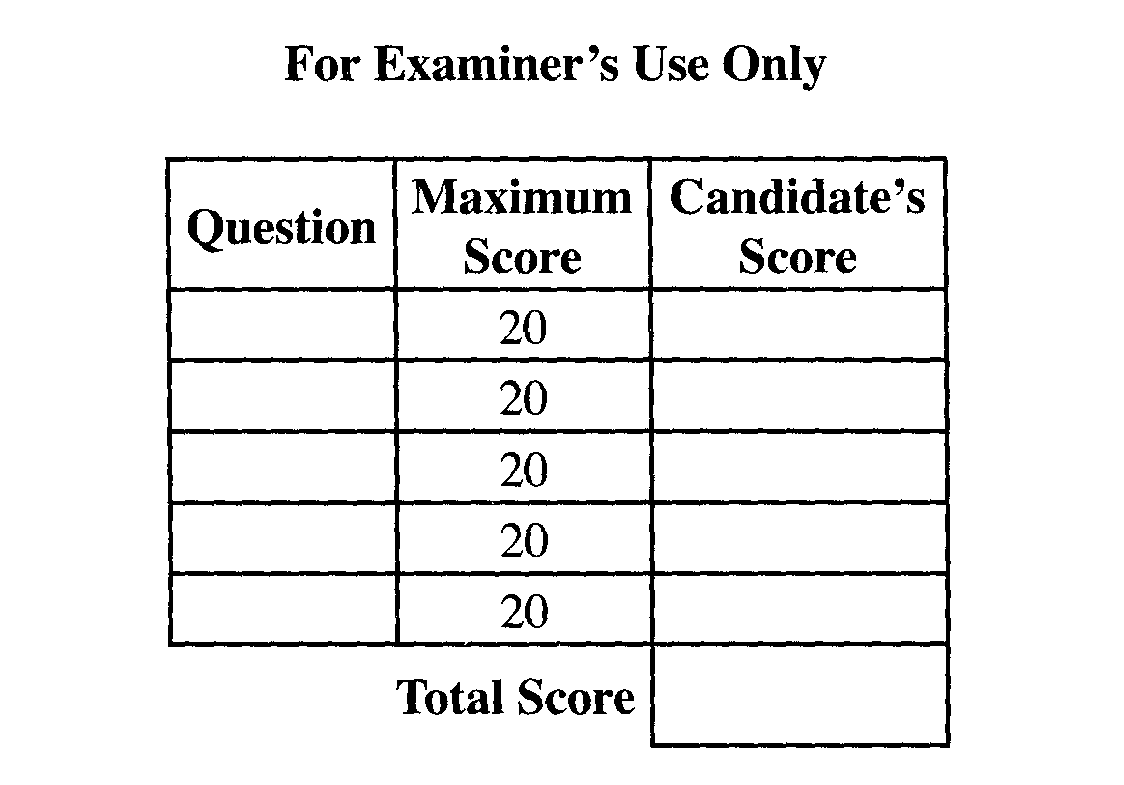 ATTEMPT  ANY  5  QUESTIONS(a)	Explain five measures that the African continent may use to solve the widespread unemployment cases. (10mks)     (b)	Explain five functions of the stock exchange market. (10mks) (a)	Highlight five circumstances under which the wholesaler can be eliminated in the distribution of goods               and services. 	(10mks)       (b)	The following are the assets and liabilities of classic furniture Enterprises as at 1st July, 2012.						Kshs.Furniture for sale			560,000Office furniture			150,000Creditor				155,000Drawing				  40,000Debtor					  85,500Premises				250,000Cash at Bank				130,000Net profit				  60,000Cash in hand				    5,500Bank loan				600,000Prepaid insurance			  20,000Capital					426,000Required.Prepare the balance sheet of the business as at 1st July showing subtotals for:Fixed assetsCurrent assetsLong term liabilitiesCurrent liabilities(a)	The following diagram shows a shift in the supply curve. Explain briefly five factors  that would cause          such a shift. (10mks)                  Price                                                                        S I                                                                                                           S O                                      S I                                                  S O                                                                                              Quantity(b) Explain five characteristic of economic resources. (10mks)(a)	The following balances were obtained from the books of Baraka for the period ended 12th January  2011Drawings					  5,000Salaries					  2,000Capital						50,000Purchases 					12,000Postage					     500Sales						15,000Computer 					10,000Rent						  2,000Bank						15,000Cash						18,500	RequiredPrepare a trial Balance of Baraka Traders as at 12th January 2011.	(12mks) (b) Bodaboda services (motor cycles) have become a popular means of transport in many parts of the country. Explain four factors that have led to this trend. (8mks)5(a)	Kenya Power and Lighting Company is a monopoly in the provision of electricity in Kenya. Explain five challenges of having such a firm in the economy.  (10mks) (b)	Explain five benefits of indirect production. (10mks)6(a)	Explain five factors that should be considered when choosing methods of product promotion.	(10mks)(b)	Explain five importances of National Income statistics. (10mks)